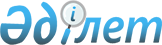 О признании утратившими силу некоторых постановлений акимата Мойынкумского районаПостановление акимата Мойынкумского района Жамбылской области от 5 июля 2017 года №122. Зарегистрировано Департаментом юстиции Жамбылской области 31 июля 2017 года № 3495
      Примечание РЦПИ.

       В тексте документа сохранена пунктуация и орфография оригинала.
      В соответствии с пунктом 8 статьи 37 Законом Республики Казахстан от 23 января 2001 года "О местном государственном управлении и самоуправлении в Республике Казахстан" акимат Мойынкумского района ПОСТАНОВЛЯЕТ:
      1. Признать утратившим силу постановления акимата Мойынкумского района от 27 мая 2015 года № 175 "Об утверждении Регламента акимата Мойынкумского района Жамбылской области" (зарегистрировано в Реестре государственной регистрации нормативных правовых актов за № 2691, опубликовано 17 июля 2015 года в газете "Мойынқұм таңы") и постановления акимата Мойынкумского района от 03 мая 2016 года № 195 "О внесении изменения в постановление акимата Мойынкумского района от 27 мая 2015 года № 175 "Об утверждении Регламента акимата Мойынкумского района Жамбылской области" (зарегистрировано в Реестре государственной регистрации нормативных правовых актов за № 3095, опубликовано 3 июня 2016 года в газете "Мойынқұм таңы").
      2. Контроль за исполнением настоящего постановления возложить на руководителя аппарата акима района Оразымбетова Сабита Маденовича.
      3. Настоящее постановление вступает в силу со дня государственной регистрации в органах юстиции и вводится в действие по истечении десяти календарных дней после дня его первого официального опубликования. 
					© 2012. РГП на ПХВ «Институт законодательства и правовой информации Республики Казахстан» Министерства юстиции Республики Казахстан
				
      Исполняющий обязанности

       акима района 

 М.Естаев
